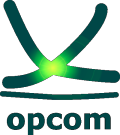 operatorul pieţei de energie electricăși de gaze naturale din ROMÂNIACONVENŢIE DE PARTICIPARE LA PIAŢA DE ENERGIE ELECTRICĂ PENTRU CLIENȚII FINALI MARIBd. Hristo Botev 16-18, sector 3, Bucureşti 030236, ROMÂNIATel: +40(21)3071.450;Fax: +40(21)3071.400;www.opcom.ro Societate pe acţiuni înregistrată la Registrul Comerţului cu nr.J40/7542/2000Cod Unic de Înregistrare: 13278352Cod IBAN: RO71 RNCB 0074 0292 1737 0107BCR sector 3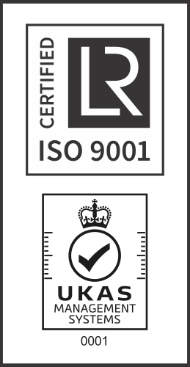 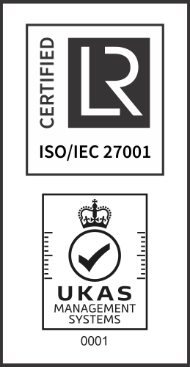 Convenţie de participare laPiaţa de energie electrică pentru clienții finali mariÎncheiată între:OPERATORUL PIEŢEI DE ENERGIE ELECTRICĂ ŞI DE GAZE NATURALE „OPCOM” SA,Nr. de înregistrare la Registrul Comerţului J40/7542/2000, Cod Unic de Înregistrare 13278352, atribut fiscal RO, Licenţa nr. 407 emisă de Autoritatea de Reglementare în Domeniul Energiei, Cod IBAN RO23 RNCB 0074 0292 1737 0107, deschis la BCR, sucursala sector 3 Bucureşti, reprezentată legal de Victor IONESCU, Director General, în calitate de Operator al Pieţei de energie electrică pentru clienții finali mari conform art. 3. pct. 69 din Legea energiei electrice şi a gazelor naturale nr.123/2012 (Denumită în continuare „OPCOM SA”)Şi	1persoană juridică, având următoarele date de identificare: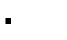 Număr de înregistrare la Oficiul Registrului Comerțului de pe lângă Tribunalul...............................................................................................................................................................,✓ Număr de ordine în Registrul Comerțului..........................................................................,✓ Cod Unic de Înregistrare Fiscală................................. atribut fiscal...................................,Licența nr.........................emisă de Autoritatea de Reglementare în Domeniul Energiei pentru activitatea de ................................................../.....................................................,✓ Cod IBAN.......................................................................................................................,deschis la .........................................................................................................................,sucursala      ..........................................................................................................................,reprezentată legal prin .......................................................................................................,în calitate de .....................................................................................................................,(Denumită în continuare „Participant”) (Denumite în mod colectiv „Părţile” )1 În cazul agregatorului se vor completa Anexa 2, sau Anexa 3Art. 1 OBIECTUL CONVENŢIEIObiectul Convenției îl reprezintă prestarea de către OPCOM SA a serviciilor de organizare și administrare a Pieței de energie electrică pentru clienții finali mari  în conformitate cu legislația primară și secundară aplicabilă, prin punerea la dispoziția Participantului a posibilității de a efectua tranzacții cu energie electrică pe această piață, cu plata, de către acesta, a tarifelor corespunzătoare.Art. 2. DREPTURILE PARTICIPANTULUISă transmită oferte de energie electrică inițiatoare dacă face parte din categoria de participanți la PMC care se pot înscrie în calitate de cumpărători, în conformitate cu prevederile cadrului de reglementare aplicabil Pieței de energie electrică pentru clienții finali mari având drept scop contractarea energiei electrice, pe baza contractului propus de inițiator/contractului standard aplicabil PMC/contractului EFET așa cum este indicat de către inițiator, pentru vânzarea-cumpărarea energiei electrice, la termen și la un preț de atribuire stabilit în mod transparent prin aplicarea mecanismelor concurențiale precizate prin regulile specifice aplicabile Pieței de energie electrică pentru clienții finali marisau  să transmită oferte de energie electrică de răspuns dacă face parte din categoria de participanți la PMC care se pot înscrie în calitate de vânzători, dacă a depus documentele prin care dovedește că îndeplinește condițiile solicitate de inițiator și a fost selectat de către acesta; Să fie informat de către OPCOM SA asupra anulării, în conformitate cu prevederile cadrului de reglementare aplicabil PMC, a sesiunii de tranzacționare;Să decidă retragerea ofertei propuse, refuzul de semare a contractului sau de corectare a contractului neconform în conformitate cu prevederile cadrului de reglementare aplicabil PMC;Să solicite şi să primească din partea OPCOM SA asistenţă şi sesiuni de instruire practică cu privire la utilizarea Platformei de tranzacţionare a PMC;Să încheie cu OPCOM SA un contract de comodat pentru cheia USB de acces la Platforma de tranzacționare a PMC;Să acceseze Platforma de tranzacţionare a Pieței de energie electrică pentru clienții finali mari utilizând datele de acces configurate de OPCOM SA;Să fie notificat de către OPCOM SA cu privire la tranzacțiile încheiate, prin formularul de confirmare a tranzacțiilor, în conformitate cu prevederile Procedurii privind funcționarea Pieței de energie electrică pentru clienții finali mari, numită în continuare Procedura PMC;Să fie anunțat prin canale de comunicație alternative (telefon, fax, email, website) cu privire la imposibilitatea utilizării căilor de comunicație uzuale sau la nefuncționarea platformei de tranzacționare a PMC precum și privind reluarea sesiunii de licitație;Să încaseze suma penalizatoare care îi revine, conform prevederilor Procedurii PMC, în cazul în care a transmis documente pentru selecţia în calitate de participant respondent, iar oferta inițiatoare a fost retrasă;Să decidă încetarea aplicabilităţii prezentei Convenţii, cu respectarea prevederilor Procedurii aplicabile pentru înregistrarea participanților la piețele centralizate de energie electrică administrate de OPCOM SA, inclusiv în cazul în care acesta nu acceptă textul prezentei Convenții revizuit;Să se retragă din proprie iniţiativă de la Piața de energie electrică pentru clienții finali mari în baza unei înştiinţări în scris, semnată de reprezentantul autorizat al Participantului la piaţă;Să fie exonerat de răspundere în caz de de forţa majoră, dar numai în măsura şi pentru perioada pentru care este împiedicat sau întârziat să-şi execute obligaţiile din cauza situaţiei de forţă majoră.Art. 3. OBLIGAŢIILE PARTICIPANTULUISă respecte prevederile prezentei Convenții, ale Regulamentului privind cadrul organizat de contractare a energiei electrice de către clienţii finali mari, denumit în cele ce urmează Regulamentul PMC, ale Procedurii privind înregistrarea participanților la piețele centralizate de energie electrică administrate de OPCOM SA și ale Procedurii PMC;Să asigure actualizarea informațiilor care îl privesc din Registrul participanților la piețele centralizate de energie electrică, prezentând documente justificative corespunzătoare, în termenul fixat prin Procedura aplicabilă pentru înregistrarea participanților la piețele centralizate de energie electrică administrate de OPCOM SA. Actualizarea se va efectua în cazul în care, ulterior înscrierii sale la PMC, intervin modificări ale datelor de înregistrare;Să semneze cu OPCOM SA un act adițional la prezenta Convenție, în caz de modificare a datelor de identificare ale Participantului cuprinse în Convenția de participare la PMC;Să desemneze şi să comunice OPCOM SA numele şi datele de contact ale reprezentanţilor săi împuterniciți pentru a participa în cadrul sesiunilor de licitație și pentru a depune, semna, retrage oferte pe PMC, precum și datele de contact utilizate în relația cu OPCOM SA în activitatea operativă, conform cerințelor cadrului de reglementare aplicabil;Să comunice OPCOM SA lista clienţilor finali/producătorilor agregaţi și toate modificările acesteia, în cazul participării agregate, respectiv a înregistrării agregatorului care combină energia electrică produsă din mai multe surse, separat pentru activitatea de producţie, respectiv pentru consum, în conformitate cu prevederile legislației în vigoare, în vederea participării agregate la PMC, folosind modelele prezentate în Anexa 2 sau Anexa 3;Să indice, în momentul participării la PMC, dacă participă la piață în nume propriu sau în calitate de agregator, după caz;În cazul participării la piață în calitate de agregator, acesta este participantul care tranzacţionează energia electrică şi căruia îi revin integral toate responsabilităţile şi drepturile prevăzute în prezenta Convenţie de participare;Să indice criteriile de selecţie pe baza cărora se realizează calificarea participanţilor respondenţi în cadrul etapei de selecţie la momentul transmiterii ofertei inițiatoare și a contractului propus;Să verifice dacă participanții care doresc să participe cu oferte de răspuns îndeplinesc criteriile de selecție indicate la momentul transmiterii ofertei inițiatoare și să transmită OP lista participanților selectați.Să plătească suma penalizatoare, în conformitate cu prevederile Procedurii PMC, în cazul retragerii ofertei sale inițiatoare ulterior publicării acesteia pe site-ul OPCOM, refuzului de semnare a contractului și/sau refuzului de corectare a contractului neconform;Să accepte ca angajamente ferme rezultatele notificate de OPCOM SA pentru confirmarea tranzacțiilor încheiate în calitate de participant cu ofertă inițiatoare sau cu ofertă de răspuns;Să semneze, în cazul desemnării sale drept parte contractantă în urma unei sesiuni de tranzacționare, contractul propus împreună cu oferta iniţiatoare, care trebuie să fie conform cu contractul propus de inițiator/contractul standard de vânzare cumparare de energie electrică/contractul tip EFET, cu contrapartea/contrapărțile desemnată(e) în conformitate cu rezultatele notificate de către OPCOM SA după încheierea sesiunii de licitație și să transmită prin e-mail o copie a acestuia la OPCOM SA conform termenului stabilit în acest sens prin Procedura PMC.Să plătească suma penalizatoare, în conformitate cu prevederile Procedurii PMC, în cazul în care:retrage oferta inițiatoare după publicarea acesteia pe website-ul OPCOM SA;refuză încheierea contractului conform cu rezultatul sesiunii de tranzacționare;prezintă un contract neconform  și  refuză  corectarea contractului pentru a  fi conform cu cel publicat împreună cu oferta inițiatoare în termenul notificat de OP;Să înştiinţeze OPCOM SA că doreşte să se retragă din calitatea de Participant la PMC cu cel puţin cinci (5) zile lucrătoare înainte de data de la care doreşte ca retragerea sa să devină efectivă (exclusiv data intrării în efectivitate a retragerii); termenul începe să curgă de la data la care OPCOM SA a luat la cunoștință de această notificare (exclusiv data înregistrării documentului la OPCOM SA);Să asigure desfășurarea corespondenței și întocmirea documentelor aferente participării pe PMC în limba română în conformitate cu cadrul de reglementare aplicabil;Să îndeplinească obligaţiile de orice natură existente sau în curs la data intrării în efectivitate a deciziei OPCOM SA de suspendare/retragere/revocarede la PMC, în conformitate cu prevederile cadrului de reglementare aplicabil PMC;Să achite facturile aferente, transmise de OPCOM SA, pentru contravaloarea componentei de realizare a tranzacțiilor aplicată cantităților de energie electrică tranzacționată pe PMC (inclusiv contravaloarea aferentă TVA, dacă este aplicabil) și pentru contravaloarea componentei de administrare a PMC (inclusiv contravaloarea aferentă TVA, dacă este aplicabil), în conformitate cu prevederile Procedurii privind modalitatea și termenele de plată a tarifului reglementat practicat de operatorul pieței de energie electrică. În cazul înregistrării agregatorului care combină energia electrică produsă din mai multe surse, aplicarea componentei de administrare a tarifului practicat de OP ţine seama de puterea instalată a capacităţilor de producere agregate. În cazul înregistrării agregatorului care combină sarcinile mai multor clienţi finali, aplicarea componentei de administrare a tarifului practicat de OP ţine seama de suma puterilor aprobate ale locurilor de consum ale clienţilor agregaţi. Participanții la piață care se înregistrează în calitate de agregatori, vor declara pe propria răspundere puterea instalată a capacităţilor de producere agregate sau sarcinile combinate ai clienților finali pe care îi reprezintă la momentul înregistrării la piață și vor notifica OP ori de câte ori valorile notificate anterior se modifică.Să nu influenţeze în mod deliberat, inadecvat sau fraudulos, modul de stabilire a prețurilor de închidere a tranzacțiilor pe PMC, prin transmiterea de informaţii incorecte sau care pot induce în eroare.Art. 4.  CONSEMNAREA  ABATERILOR  DE  LA  REGULILE  DE  TRANZACȚIONARE, APLICAREA ȘI SUPORTAREA PENALIZĂRILORDacă își retrage oferta inițiatoare după publicarea acesteia pe site-ul Opcom SA participantul trebuie să plătească OPCOM SA o sumă penalizatoare, în conformitate cu prevederile Regulamentului PMC, în cuantumul stabilit în conformitate cu prevederile  Procedurii PMC; Dacă refuză semnarea contractului urmare a tranzacţiilor încheiate în cadrul sesiunii de tranzacționare organizate de OPCOM SA, participantul trebuie să plătească OPCOM SA o sumă penalizatoare, în conformitate cu prevederile Regulamentului PMC, în  cuantumul stabilit în conformitate cu prevederile  Procedurii PMC;Dacă refuză să corecteze neconformitățile din contractul încheiat urmare a tranzacţiilor pe PMC în termenul notificat de OP, participantul trebuie să plătească OPCOM SA o sumă penalizatoare, în conformitate cu prevederile Regulamentului PMC, în cuantumul stabilit în conformitate cu prevederile Procedurii PMC.Retragerea ofertei inițiatoare după publicarea pe site-ul OP sau refuzul încheierii contractului în urma sesiunii de licitație și/sau refuzul de corectare a unui contract neconform în termenul menționat prin procedura PMC constituie abatere de la regulile de tranzacționare și va fi înregistrată în Registrul de penalități și abateri.Art. 5. DREPTURILE OPCOM SASă primească informațiile cu privire la orice modificare a datelor de identificare ale Participantului la piață, menționate în Registrul participanților la piețele centralizate de energie electrică, susținute de documente justificative în acest sens, în termenul fixat prin procedura aplicabilă pentru înregistrarea la piețele de energie electrică administrate de OPCOM SA;Să solicite Participantului informaţii suplimentare atunci când este necesar, pentru îndeplinirea obligaţiilor sale care îi revin conform legii, reglementărilor şi prezentei Convenții;Să emită și să transmită Participantului facturile aferente pentru contravaloarea componentei de administrare a Pieței de energie electrică pentru clienții finali mari (inclusiv contravaloarea aferentă TVA, dacă este aplicabil) și pentru contravaloarea componentei de realizare a tranzacțiilor aplicată cantităților de energie electrică tranzacționată pe PMC (inclusiv contravaloarea aferentă TVA, dacă este aplicabil) în conformitate cu prevederile Procedurii privind modalitatea și termenele de plată ale tarifului reglementat practicat de operatorul pieței de energie electrică;Să încaseze contravaloarea componentei de administrare a Pieței de energie electrică pentru clienții finali mari (inclusiv contravaloarea aferentă TVA, dacă este aplicabil) și contravaloarea componentei de realizare a tranzacțiilor aplicată cantităților de energie electrică tranzacționate pe PMC (inclusiv contravaloarea aferentă TVA, dacă este aplicabil), în conformitate cu prevederile Regulamentului PMC, în cuantumul stabilit în conformitate cu prevederile Procedurii privind modalitatea și termenele de plată ale tarifului reglementat practicat de operatorul pieței de energie electrică;Să solicite de la participanți suma penalizatoare, în conformitate cu prevederile Regulamentului PMC, în cuantumul stabilit în conformitate cu prevederile Procedurii PMC, în cazul retragerii ofertei inițiatoare după publicarea acesteia pe site-ul OPCOM;Să solicite de la participanți suma penalizatoare, în conformitate cu prevederile Regulamentului PMC,  în cuantumul stabilit în conformitate cu prevederile Procedurii PMC, în cazul refuzului Participantului de a semna contractul, urmare a tranzacţiilor încheiate în cadrul sesiunii de licitaţie organizate de OPCOM SA și/sau refuzului de corectare a contractului neconform;Să suspende de la tranzacționare Participantul notificat să plătească suma penalizatoare de la data constatării abaterii până în a 10-a zi calendaristică (inclusiv) după data efectuării plăţii sumei penalizatoare. Cele 10 zile curg din ziua lucrătoare următoare celei în care se confirmă creditarea contului bancar al OPCOM SA cu suma datorată;Să decidă suspendarea sau, după caz, revocarea înregistrării Participantului la PMC, în caz de neconformitate cu caracter repetat ori definitiv, cu publicarea și motivarea acestei acțiuni în oricare dintre următoarele cazuri: nu mai îndeplinește condițiile necesare pentru înregistrarea ca participant, definite în Procedura privind înregistrarea participanților la piețele centralizate de energie electrică administrate de OPCOM SA, avizată de către ANRE; nu îndeplinește obligațiile ce îi revin conform Regulamentului PMC și Procedurii PMC; nu respectă prezenta Convenție de participare la PMC;Să retragă oferta inițiatoare publicată și să anuleze sesiunea de tranzacționare în cazul în care nu mai există nicio intenție de participare cu oferte de răspuns pentru o sesiune de tranzacționare în cazul în care suspendarea participantului pentru abateri din alte sesiuni a intervenit ulterior publicării acestora pe pagina web www.opcom.ro sau înregistrării lor la  sediul OPCOM SA;Să transmită informaţiile prevăzute în reglementări/solicitate de autorităţile publice autorizate sau de instanţele de judecată cu privire la Participant, fără a fi necesar acordul acestuia;Să facă publice date sintetice legate de participarea la piață în conformitate cu prevederile documentelor de referință aplicate pentru organizarea și administrarea Pieţei de energie electrică pentru clienții finali mari.Art. 6.	OBLIGAŢIILE OPCOM SASă asigure un mediu de tranzacţionare în condiţii de corectitudine, obiectivitate, independenţă, echidistanţă, transparenţă şi nediscriminare;Să publice pe website-ul propriu legislația secundară privind organizarea și funcționarea PMC şi, respectiv, variantele revizuite ale acesteia;Să respecte prevederile prezentei Convenții, Regulamentului PMC, Procedurii privind înregistrarea participanților la piețele centralizate de energie electrică administrate de OPCOM SA și ale Procedurii PMC;Să pună la dispoziția Participantului la PMC cheia USB de acces la Platforma de tranzacționare a PMC în urma semnării contractului de comodat corespunzător;Să asigure pentru Participantul la PMC asistenţă şi sesiuni de instruire practică cu privire la utilizarea Platformei de tranzacţionare aferentă Pieței de energie electrică pentru clienții finali mari;Să pună la dispoziţia Participantului „Ghidul Participantului la PMC” prin publicarea acestuia pe website-ul OPCOM SA şi să îl informeze în timp util asupra modificării acestuia prin mesaje de informare publicate pe pagina principală a website-ul OPCOM SA;Să verifice, să decidă asupra validării și în caz afirmativ, să publice, pe pagina web a OPCOM SA, documentele aferente inițierii de către Participant a unor sesiuni de tranzacționare în conformitate cu prevederile Procedurii PMC, respectiv oferta inițiatoare și contractul propuse de inițiator pentru care se dorește organizarea sesiunii de tranzacționare și programul de desfăşurare a sesiunii de tranzacţionare;Să verifice conformitatea cu prevederile Procedurii PMC a oricărei oferte propuse de inițiator, să le accepte pe cele conforme şi să indice acestuia elementele pe care le consideră eronate;Să organizeze și să programeze sesiunile de tranzacționare, conform programului publicat pe pagina web a OPCOM SA, cu respectarea întocmai a prevederilor Regulamentului PMC și ale Procedurii PMC;Să publice lista participanților selectați şi să informeze individual Participanții la PMC calificați pentru participarea la sesiunea de licitație online cu oferte de răspuns;Să desemneze membrii în cadrul Comisiei de licitație dintre reprezentanţii săi;Să transmită Participantului confirmarea tranzacţiei/tranzacțiilor pentru fiecare dintre sesiunile de tranzacționare în care acesta a fost desemnat câștigător în calitate de participant conform prevederilor Procedurii PMC;Să anunțe Participantul prin canale de comunicație alternative cu privire la imposibilitatea utilizării cailor de comunicație uzuale sau la nefuncționarea platformei de tranzacționare precum și privind reluarea sesiunii de licitație;Să asigure publicarea pe website-ul său a informațiilor referitoare la desfășurarea și rezultatele sesiunilor de tranzacționare în conformitate cu prevederile Procedurii PMC;Să verifice conformitatea contractului semnat de către Participant cu participantul desemnat drept contraparte în urma unei sesiuni de tranzacționare, cu contractul propus de inițiator/contractul standard de vânzare-cumpărare energie electrică/contractul tip EFET în conformitate cu rezultatul sesiunii de tranzacționare notificat de către OPCOM SA după încheierea sesiunii de licitație, cu respectarea întocmai a prevederilor Procedurii PMC;Să repartizeze suma penalizatoare prevăzuta la art. 5.5 și 5.6 din prezenta Convenție participanţilor care au introdus oferte în sesiunea respectivă de tranzacţionare.OPCOM - S.A. este exonerat de orice obligaţie de plată către părţile prevăzute la pct. 6.15  atât timp cât participanţii prevăzuţi la pct. 5.5. și 5.6. nu îşi achită obligaţiile de plată către OPCOM - S.A.Să semneze cu Participantul un act adițional la prezenta Convenție, în caz de modificare a datelor de identificare ale OPCOM SA cuprinse în Convenția de participare la PMC;Art. 7.	CONFIDENȚIALITATEFiecare parte va lua toate măsurile pentru păstrarea informaţiilor confidenţiale furnizate de cealaltă parte sau obținute în derularea atribuțiilor sale şi nu le va divulga niciunui terţ, fără acceptul prealabil al părţii emitente;Prevederea de la 7.1. nu se aplică în cazul informaţiilor care:au devenit cunoscute public altfel decât prin încălcarea prevederilor de la 7.1.;erau în posesia părţii care a primit-o, fără restricţii privind divulgarea, înainte de primirea sa de la partea emitentă;au fost primite de la un terţ care le-a obţinut legal şi nu a avut restricţii privind divulgarea;trebuie  divulgate/publicate  de  partea  care  le-a  primit,  conform  prevederilor  dinlegislaţia şi/sau reglementările aplicabile.Art. 8.	FORŢA MAJORĂRăspunderea Părților este înlăturată atunci când prejudiciul este cauzat de forță majoră sau de caz fortuit, în condițiile art. 1351 din Codul Civil.Prin forță majoră se înțelege orice eveniment extern, mai presus de orice posibilitate de control a Părților, a cărui apariție nu ar putea fi prevăzută, care nu ar putea fi evitat de către Partea afectată și care nu se datorează neîndeplinirii obligațiilor acesteia, incluzând, dar fără a se limita la, războaie, revoluții, revolte, insurecții, terorism, blocaj, embargou, cutremure, incendii, inundaţii, furtuni, epidemii, exploziinucleare și care conduce la imposibilitatea, parțială sau totală, de îndeplinire a oricăror obligații asumate prin prezenta Convenție.Forţa majoră exonerează Părţile de răspunderea pentru neîndeplinirea obligaţiilor asumate prin prezenta Convenție, pe toată perioada în care aceasta acţionează.Partea care invocă existența unui eveniment de forța majoră are obligația de a notifica în scris cealaltă Parte cu privire la apariția evenimentului de forță majoră în decurs de 5 zile lucrătoare de la data apariției acestuia și de a furniza dovezi în acest sens în termen de 10 zile de la data producerii evenimentului. Partea afectată de un eveniment de forță majoră are obligația de a notifica în scris cealaltă Parte și cu privire la încetarea evenimentului de forță majoră, în termen de 5 zile de la încetare.În cazul neîndeplinirii de către Partea care invocă forța majoră a obligației de a notifica cealaltă Parte, în condițiile și termenele prevăzute al art. 8.4, Partea care invocă forța majoră va suporta toate prejudiciile cauzate celeilalte Părți prin neîndeplinirea obligației de notificare.Dacă efectele forței majore generează suspendarea prezentei Convenții pentru o perioadă mai mare de 3 luni, cu cel puțin 10 zile lucrătoare anterior expirării acestei perioade, Părțile vor începe demersurile necesare pentru a ajunge la un acord reciproc cu privire la modul de executare în continuare a prezentei Convenții sau cu privire la încetarea acesteia.Art. 9.	RESPONSABILITATEA PENTRU PIERDERI ŞI PAGUBEO parte nu va răspunde faţă de cealaltă parte pentru pierderile sau pagubele directe, decurgând din tranzacţionarea pe PMC, cu condiţia să fi luat toate măsurile posibile şi necesare pentru prevenirea unor asemenea pierderi sau pagube;O parte nu va răspunde faţă de cealaltă parte pentru pierderile sau pagubele indirecte, incidentale decurgând din tranzacţionarea pe PMC, cu excepţia cazului în care asemenea pierderi sau pagube s-au produs ca urmare a unei culpe sau a unei acţiuni intenţionate;Cu excepția culpei sau a unei acțiuni intenționate, OPCOM SA nu va răspunde pentru nicio pierdere sau pagubă directă și/sau indirectă ori incidentală cauzată de, dar fără a se limita la, următoarele situații:Disfuncționalitatea totală sau parțială ori altă defecțiune a Platformei de tranzacționare indiferent de cauza care a generat-o;Nefuncționarea, suspendarea ori întreruperea din orice cauze a căilor de comunicație cu OPCOM SA;Nerespectarea de către Participanții PMC a instrucțiunilor de instalare, configurare și utiliazare a sistemului utilizat de Platforma de tranzacționare pentru PMC;Transmiterea de către Participanții la PMC a unor oferte conținând erori.Art. 10.     ÎNCETAREA CONVENŢIEIParticipantul la PMC poate denunţa unilateral prezenta Convenţie în termen de cel puţin 5 zile lucrătoare de la data notificării scrise, transmisă în prealabil în acest scop către OPCOM SA, fără ca acest lucru să afecteze îndeplinirea obligaţiilor de plată existente sau în curs la data încetării Convenţiei;În cazul în care, după consultarea publică desfășurată de OPCOM SA, textul Convenţiei este revizuit iar revizia nu este acceptată de către Participant, acesta poate decide încetarea aplicabilităţii Convenţiei de participare, cu respectarea prevederilor procedurilor operaţionale specifice. În astfel de situații, Convenția se va aplica până la încetarea aplicabilității acesteia în versiunea nemodificată;Art. 11.     DOCUMENTE DE REFERINȚĂ ȘI LEGEA APLICABILĂDocumentele de referință pentru aplicarea prevederilor prezentei Convenții sunt:Regulamentul privind privind cadrul organizat de contractare a energiei electrice de către clienţii finali mari;Procedura privind funcționarea pieței de energie electrică pentru clienții finali mari;Procedura  privind  înregistrarea  participanților  la  piețele  centralizate  de  energieelectrică administrate de OPCOM SA;Procedura privind modalitatea și termenele de plată ale tarifului reglementat practicatde operatorul pieței de energie electrică aplicabilă.Prezenta Convenţie este guvernată şi interpretată potrivit legii române.Orice neînțelegere sau dispută care se poate ivi între Părţi, în legătură cu executarea Convenţiei, inclusiv referitor la încheierea, executarea ori desfiinţarea sa, va fi soluţionată pe cale amiabilă, în termen de cel mult cincisprezece (15) zile calendaristice de la data notificării unei asemenea neînțelegeri sau/şi dispute. Dacă la expirarea acestui termen, ce va putea fi prelungit prin acordul Părţilor, acestea nu reuşesc să rezolve în mod amiabil neînțelegerea/divergenţa contractuală, fiecare Parte poate solicita ca disputa să se soluţioneze prin arbitrajul Curţii de Arbitraj Comercial Internațional de pe lângă Camera de Comerţ şi Industrie a României, în conformitate cu Regulile de procedură arbitrală ale acestei Curţi. Locul arbitrajului va fi la Bucureşti. Hotărârea arbitrală este definitivă şi obligatorie.Art. 12.	MODIFICĂRI ADUSE PREZENTEI CONVENŢIIOPCOM SA poate propune ca urmare a iniţiativei proprii, a primirii unei sesizări din partea Participanților la PMC sau ANRE sau a unei evidente necesităţi de conformitate cu modificările cadrului legislativ, modificarea şi/sau completarea prezentei Convenţii. În termen de şapte (7) zile calendaristice de la data la care modificările şi/sau completările propuse au fost agreate printr-un proces de consultare publică, OPCOM SA are obligația să informeze Participanţii la PMC cu privire la modificările şi/sau completările aduse prin publicarea acestora pe pagina web  www.opcom.ro.Participanţii la PMC care nu acceptă modificările aduse Convenției deja asumate prin semnătură, în baza căreia dețin calitatea de participanți la PMC, pot decide denunţarea unilaterală a Convenţiei de participare la PMC cu obligația de a transmite OPCOM SA o notificare prealabilă scrisă, asumată prin semnătură de către reprezentantul legal al participantului la piață. Încetarea efectelor Convenţiei de participare la PMC se va produce în termen de cincisprezece (15) zile calendaristice de la data primirii notificării de către OPCOM SA, Convenţia şi Anexele aplicându-se în acest interval în versiune nemodificată. Dacă în termen de cincisprezece (15) zile calendaristice de la data aducerii la cunoștința publică a modificării prezentei Convenţii, Participantul la PMC - nu denunţă unilateral Convenţia, se va considera că acesta îşi însușește de plin drept noul conţinut.Modificările şi/sau completările prezentei Convenţii intră în vigoare în termen de cincisprezece (15) zile calendaristice de la data la care acestea s-au făcut publice pe pagina web www.opcom.ro, cu excepţia cazului în care modificările şi/sau completările sunt impuse de schimbarea cadrului legislativ. În această din urmă situaţie, modificările şi/completările prezentei Convenţii intră în vigoare odată cu intrarea în vigoare a modificărilor legislative respective.Art. 13.	DISPOZIŢII FINALEClauzele prezentei Convenţii şi ale Anexelor sale se vor aplica în mod corespunzător Sucursalei, acolo unde este cazul, în situația în care Participantul la Piaţa de energie electrică pentru clienții finali mari;Părţile declară că sunt informate pe deplin, că au luat la cunoştinţă şi îşi asumă în totalitate conţinutul standard al Convenţiei publicat pe pagina web www.opcom.ro;În ipoteza în care, subsecvent încheierii prezentei Convenţii, conţinutul Convenţiei şi al Anexelor sale este modificat/completat, Părţile se obligă să respecte prezenta Convenţie şi Anexele aşa cum au fost modificate/completate şi publicate pe pagina web www.opcom.ro.Anexe la “Convenţia de participare la Piața de energie electrică pentru clienții finali mari”, care fac parte integranta din Convenţie:Anexa 1 – Termenii standardAnexa 2 – Componența listei clienţilor finali agregaţi. Anexa 3 – Componența listei producătorilor agregaţi.Prezenta Convenţie este încheiată astăzi, .............., în Bucureşti, în 2 exemplare originale, câte unul pentru fiecare Parte şi intră în vigoare în data de .................OPCOM S.A.Director General, Victor IONESCUDirector Economic, Silvia FEDIUCDirector D.T.T.C.,Iuliana PANDELEDirector D.I.T.,Remus BÂRSĂNESCUParticipantAnexa 1 la « Convenția de participare la PMCTERMENII STANDARDACRONIMEANRE - Autoritatea Naţională de Reglementare în domeniul Energiei (Autoritatea Competentă);Convenția de participare la PMC – Convenția de participare la Piața de energie electrică pentru clienții finali mari;OP –  Operatorul  pieţei de energie electrică pentru clienții finali mari;OPCOM SA – Societatea Operatorul Pieţei de Energie Electrică şi Gaze Naturale"OPCOM" - S.A.PMC – cadru organizat de desfăşurare a tranzacţiilor cu contracte cu livrare fizică de energie electrică între clienţii finali mari, în calitate de cumpărători, şi producători/operatori de instalaţii de stocare, în calitate de vânzători, organizat şi administrat de operatorul pieţei de energie electrică pentru clienţii finali mari, pe baza unor reguli specifice; tranzacţionarea se realizează prin licitaţie, care poate avea loc inclusiv prin intermediul unei platforme electronice şi are ca scop contractarea energiei electrice la un preţ rezultat din echilibrul cererii şi al ofertei;DEFINIŢIITermenii utilizați în prezenta Convenție au semnificația definită din Legea energiei electrice și a gazelor naturale nr. 123/2012 și din Regulamentului PMC aprobat prin Ordinul ANRE nr. 65/31.03.2022. Suplimentar, se definesc următorii termeni:Agregator – participantul la piaţă implicat în agregare care îndeplineşte funcţia definită la art. 2 pct. 43 din Regulamentul (UE) 2019/943 al Parlamentului European şi al Consiliului din 5 iunie 2019 privind piaţa internă de energie electrică;Convenția de participare la PMC  – convenţie standardizată stabilită de operatorul pieţei de energie electrică pentru clienţii finali mari, ce prevede drepturile şi obligaţiile reciproce dintre acesta şi fiecare participant la piaţa de energie electrică pentru clienţii finali mari;Componenta de administrare a Pieţei de energie electrică pentru clienții finali mari – Componentă a Tarifului reglementat practicat de OPCOM SA, percepută anual Participanților la PMC pentru activitățile de administrare a Pieței de energie electrică pentru clienții finali mari;Componenta de realizare a tranzacțiilor pe Piaţa de energie electrică pentru clienții finali mari – Componentă a Tarifului reglementat practicat de OPCOM SA, percepută lunar Participanților la PMC pentru tranzacțiile de vânzare/cumpărare realizate de către aceștia în luna respectivă pe Piața de energie electrică pentru clienții finali mari;Participant la PMC – orice participant la piaţă care se înscrie şi respectă convenţia de participare la piaţa de energie electrică pentru clienţii finali mari, în condiţiile Regulamentului PMC;Registrul participanților la piețele centralizate de energie electrică - Registru întocmit și actualizat de OPCOM SA care conține informații despre Participanţii înregistraţi la piețele centralizate de energie electrică administrate de OPCOM SA, inclusiv la PMC.Anexa 2 la « Convenția de participare la PMC»Componență agregatorLista clienţilor finali agregațiTotal Putere loc de consum .....................[MW]                                                              		Participantul desemnat ca agregator, …......................................................... ….........................................................Anexa 3 la « Convenția de participare la PMC»Componență agregatorLista producătorilor agregaţiTotal Putere instalată .....................[MW]                                                              		 Participantul desemnat ca agregator, …......................................................... ….........................................................Nr. Crt.Denumire client finalPuterea locului de consum[MW] Semnătură1.2.3....Nr. Crt.Denumire producătorPutere instalată [MW] Semnătură1.2.3....